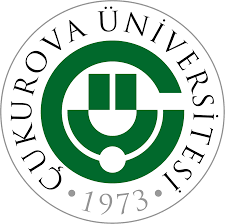 T.C.ÇUKUROVA ÜNİVERSİTESİTUFANBEYLİ MESLEK YÜKSEKOKULUELEKTRİK VE ENERJİ BÖLÜMÜELEKTRİK ENERJİSİ ÜRETİM, İLETİM VE DAĞITIM PROGRAMI RÜZGAR SANTRALİ KURULUMUSTAJ PROJESİ RÜZGAR SANTRALİ KURULUMU ARA RAPORUMUSTAFA KANYILMAZ2019582014Projenin Tanıtımı Projemizin konusu rüzgar santrali kurulumudur. Yaşadığımız yerin coğrafi konumu bakımından kırsal ve yüksek rakımlı olduğu için rüzgar bolca bulunur ve kaynağını rüzgardan alan bir proje yapıyoruz. Özellikle kırsal alanlarda bireysel elektrik tüketiminde rüzgar enerjisi çok büyük avantaj sağlamaktadır. Ayrıca şehir şebekelerinden çekilen yüksek gerilim hatları kırsal alandaki hayatı olumsuz etkilediği için rüzgar türbinleri bu yerleşim yerlerine de adepte olmaktadır. Bu sebeplerden dolayı projemizin konusu Rüzgar Santrali Kurulumu olarak belirlenmiştir.Rüzgar enerjisinin avantajlarıRüzgar enerjisinin yakıtı rüzgardır ve tamamen bedava bir yakıt olup hiçbir maliyeti yoktur.Rüzgar enerjisi ile elektrik üretirken doğaya hiçbir sera gazı veya bunun gibi zararlı gazlar salınmaz. Bundan dolayı tamamen temiz enerji kaynağı ve temiz enerji üretim yöntemidir.Rüzgar türbinlerini neredeyse her yere kurma imkanı vardır. Alan sınırlaması azdır.Rüzgar türbinleri için havanın aydınlık veya karanlık olması önemli değildir. Gece ve gündüz optimum rüzgar koşullarında elektrik üretebilmektedir.Rüzgar Enerjisinin Kullanım AlanlarıElektik üretimiPilleri şarj etmeSu depolamaTaşımacılıkSu pompalamaTahılların öğütülmesiSoğutmaAmacımız Tufanbeyli Meslek Yüksekokulunun serasını rüzgar türbini ile aydınlatmaktır. Bunun için 12V çıkış gerilimi veren bir rüzgar türbini kullanılacak olup çıkan 12V, invertör yardımı ile 220 volta yükseltilip 220v ampullerle sera aydınlatılacaktır.Aydınlatılacak Tufanbeyli Meslek Yüksekokulu Serası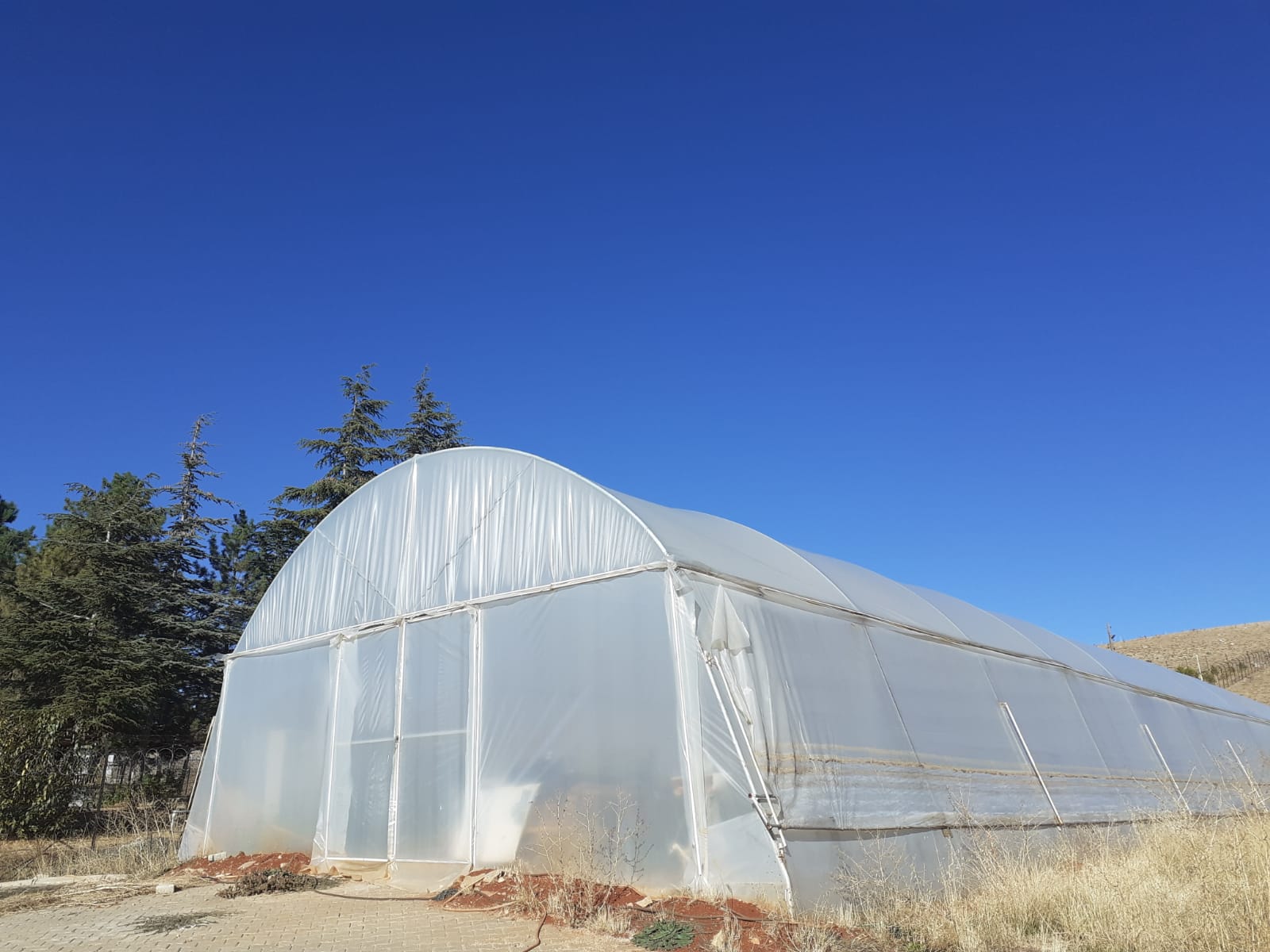 Rüzgar Türbini Kurulacak Kısım 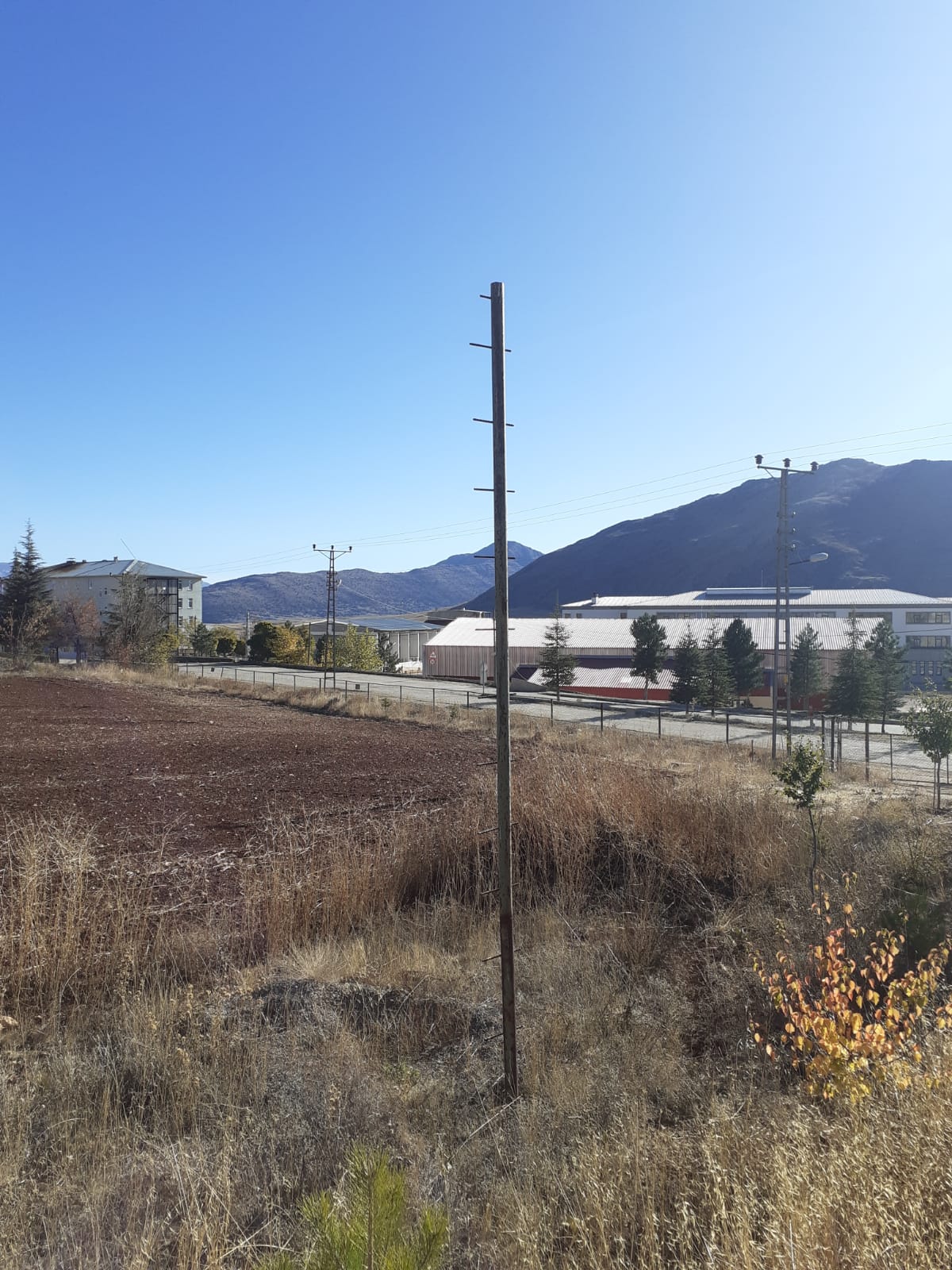 Ara Rapor Kısmına Kadar Olan ÇalışmalarAra rapor süresine kadar Adana ve  Kayseri deki bir çok  elektronikçilerle ile iletişime geçildi. Birçok fiyat listesi alındı ve ortaya ortalama 2 bin tl civarında bir miktar çıktı. İnternetten bu proje için daha önce yapılan çalışmalar var mı, varsa nasıl yapılmış istenilen sonuca ulaşılmış mı gibi soruların cevapları araştırıldı. Rüzgar türbini hakkında yazılan makaleler ve tezler araştırıldı.Rüzgar türbininin montaj edileceği yer ve aydınlatılacak seraya gezi yapıldı ve bunun sonucunda türbinden gelen enerjiyi seraya hangi yoldan ulaştırılacağı tespit edilmiştir. Türbinin kurulacağı direğin sağlamlığına bakıldı ve gözlem sonucu direğin türbini taşıyacağı anlaşılmış oldu.Gerekli yani projemizi sonuca ulaştıracak cihaz ve malzemelerin yeterliliği araştırıldı ve projede hedeflenen sonuca tam anlamıyla ulaşmak için yapılan araştırmalar sonucu malzemelerin yeterliliği tam olarak tespit edildi. Rüzgar Türbini Nedir ?Rüzgar türbini, rüzgarda ki kinetik enerjiyi önce mekanik enerjiye daha sonra da elektrik enerjisine dönüştüren sistemlerdir. Bir rüzgar türbini genel olarak kule, kanatlar, rotor, dişli kutusu, generatör ve  elektrik-elektronik elemanlardan oluşur. Rüzgarın kinetik enerjisi rotorda mekanik enerjiye çevrilir.  Rüzgar Türbini ÇeşitleriLexron Marka Rüzgar Türbini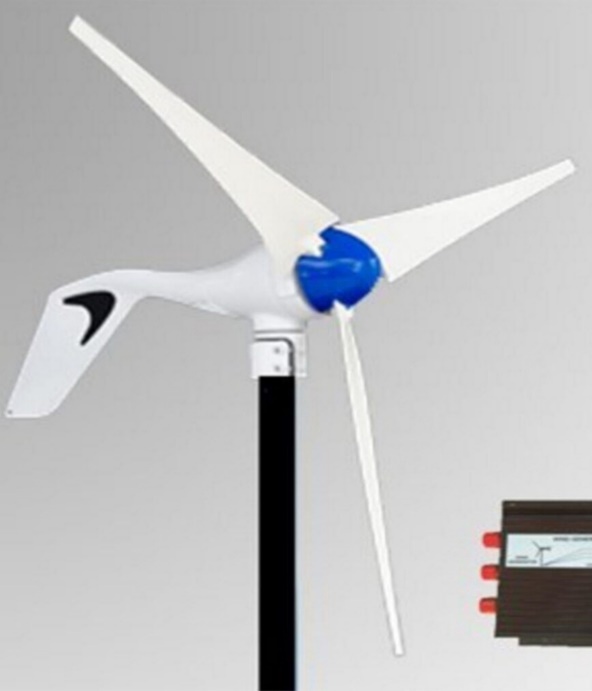 Lexron Marka Türbin Özellikleriİsta Brezee Marka Rüzgar Türbini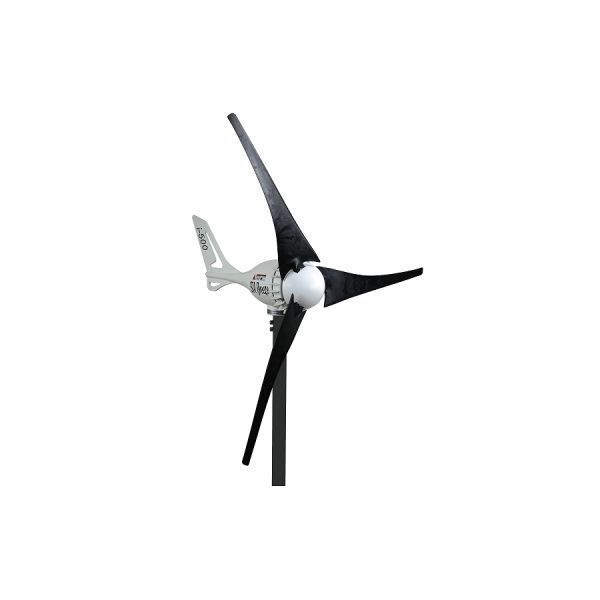 İsta Brezee Marka Rüzgar Türbini ÖzellikleriNeswind Marka Rüzgar Türbini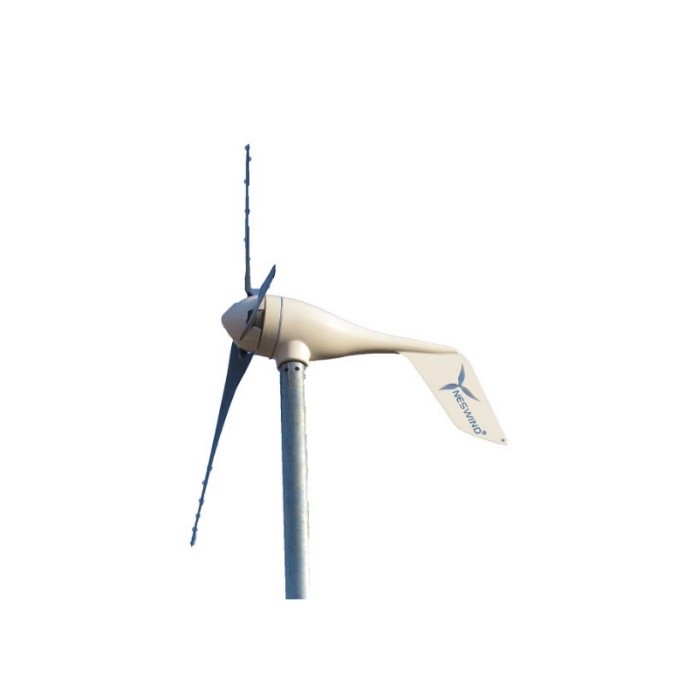 Neswind Marka Rüzgar Türbini ÖzellikleriAmpul ÇeşitleriPhılıps Marka Tasarruf Ampul 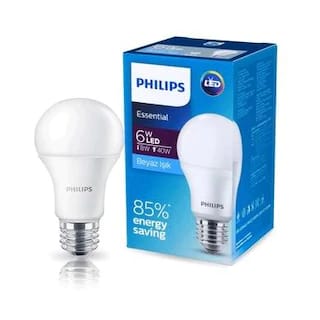 Phılıps Marka Ampul ÖzellikleriVovo Marka Led Ampul 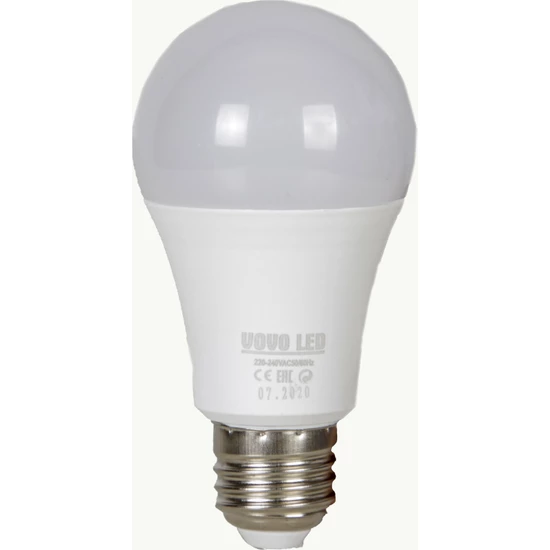 Vovo Marka Led Ampul ÖzellikleriOsram Marka Akkor Flamanlı Ampul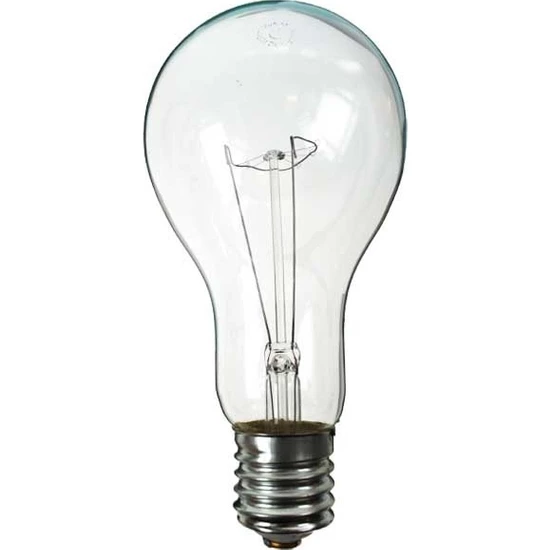 Osram Marka Akkor Flamanlı Ampul ÖzellikleriSakura Marka Led AmpulSakura Marka Ampul özellikleriYüksek aydınlatma verimliliği.Akkor ampulüne göre %85’e kadar enerji tasarrufu.Akkor ampulünden ortalama 10 kat (10.000 saat) daha uzun ömürlü.Hızlı aydınlatma sağlar.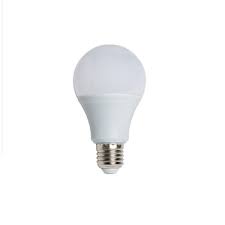 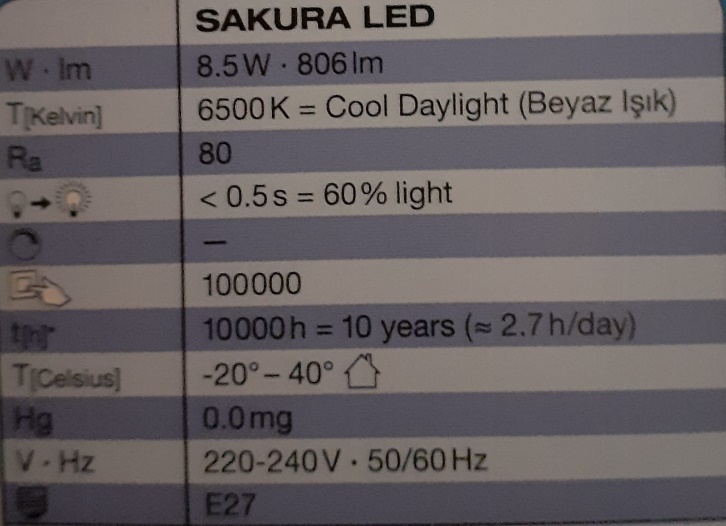     İnverter Nedir ?Elektriksel bir güç dönüştürme elemanı olarak tanımlanabilen invertör, güç dönüştürücü ya da evirici olarak da adlandırılmaktadır. Yaygın olarak kullanılan inverter kelimesi ise invertörün ingilizcedeki karşılığıdır. İnvertörler, herhangi bir DC kaynaktan aldığı gerilimi işleyerek, sabit veya değişken genlik ve frekanslı AC gerilim elde etmek için kullanılan güç elektroniği devreleridir.İnverter projemizde çok büyük bir öneme sahiptir. 220 volt ampul yakacağımız için olmazsa olmazımızdır. Bu yüzden aşağıdaki marka ve çeşit inverterlerden birini seçeceğiz.PowerMaster Marka İnverter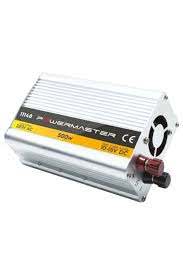  PowerMaster Marka İnvertör ÖzellikleriMexxsun Marka İnverter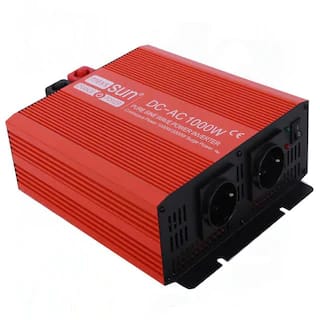 Mexxsun Marka İnverter ÖzellikleriAlpex Marka İnverter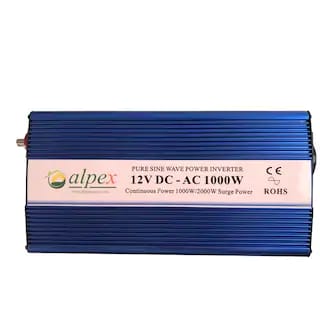 Alpex Marka İnverter ÖzellikleriAküElektrik enerjisini kimyasal olarak depo eden ve istenildiği zaman bunu elektrik enerjisi olarak veren cihazdır. Projede rüzgarlı havalarda üretilen elektriğin bir kısmı aküye depolanacaktır. Rüzgarın optimum seviyeden az olduğu zamanlarda aküden enerji alınarak seranın aydınlatılması kesintisiz olarak devam edilecektir. Gereken rüzgar tekrar ortaya çıktığı zaman akü şarj edilip optimum rüzgarın olmadığı zamanlarda tekrar devreye girecektir ve bu şekilde devir dayım  yaparak devam edecektir.İleride Yapılması Planlanan ÇalışmalarProjeyi gerçekleştireceğimiz günden 1 hafta önce tüm malzemeler tedarik edilip, projeyi uygulayacağımız yere kurulumu yapıldıktan sonra  faaliyet gösterip göstermeyeceği test edilecektir. Burada ki amacımız projeyi teslim ederken herhangi bir aksilik olmaması için 1 hafta önceden test edilecektir.Türbin yerinin verimli olup olmadığı araştırılacaktır. Sera içi aydınlatmasının  iyi olması için ampullerin nereye konumlandırılacağı ve tij boylarının hesaplanması yapılacaktır.Sera içi elektrik aksamları giderilerek elektrik tesisatı çekilecektir.Türbinin bulunduğu kısmın rüzgar hızı düşük olması durumunda seranın üstüne konumlandırılacaktır. Böylelikle optimum rüzgarı yakalamak daha kolay olacaktır.Sera içi invertör ve akünün nereye konumlandırılacağı hesaplanacaktır. Kaynakça[1] Ergür, Ö, “Rüzgar Türbinleri İle Enerji Üretimi”, Yüksek Lisans Tezi, Sakarya
Üniversitesi, Fen Bilimleri Enstitüsü, 2006.			[2] Yıldız, G,” Site tarzı binalarda küçük güçlü rüzgar türbini uygulaması”, Yüksek Lisans Tezi, Yıldız Teknik Üniversitesi, 2019.[3] Hasen, M, Rüzgar Türbinleri Aeorodinamiği, Pegem Akademi, 2020.[4] Keleş, D, “Bir rüzgar türbini tasarımı ve geliştirilmesi “, Yüksek Lisans Tezi, Sakarya Üniversitesi, 2012.Maksimum Güç 400WattVoltaj12VRotor Çapı1,2mBaşlama Rüzgar hızı2 m/sOptimum Rüzgar hızı12 m/sKanat sayısı3Direk yüksekliği6mGövde malzemesi AliminyumMaksimum Güç500WattVoltaj12VRotor Çapı200cmBaşlama Rüzgar hızı3 m/sOptimum Rüzgar hızı12.5 m/sKanat sayısı3Direk yüksekliği5Gövde malzemesi KompozitMaksimum Güç300WattVoltaj12VRotor Çapı200cmBaşlama Rüzgar Hızı4 m/sOptimum Rüzgar Hızı12 m/sKanat Sayısı3Direk Yüksekliği6mGövde MalzemesiPlastikGerilim220-240 VoltWatt6WWatt Eş Değeri40WTeknolojiLed AmpulRenkBeyazKelvin değeri6500 KNominal Işık Akısı470 LümenLamba Ömrü10000 SaatGerilim220-240 VoltWatt9WWatt Eş Değeri 60-70WTeknolojiLedRenk BeyazNominal Işık Akısı900 LümenKelvin Değeri6500KGerilim230VoltWatt500WattWatt Eş Değeri250-1000WTeknolojiAkkorRenkSarıNominal Işık Akısı1200LümenKelvin Değeri6500KÇıkış Voltajı 220V ACGiriş Voltaj Aralığı10-15V DCÇıkış Dalgası Modifiye SinüsÇıkış Frekansı50Hz +/- 2HzSigorta10A/15A/20A/30A/40A/70A/100A/140ADüşük Batarya Alarmı (Nominal)10.4-11 VDüşük Batarya Kapatma Noktası (Nominal)14.5V-15.5VMaksimum verimlilik>%90Giriş Voltajı12V DCÇıkış Voltajı 220V ACFrekans50HzDüşük Batarya Alarmı 10VMaksimum Verimlilik>%92Giriş Voltajı12V DCÇıkış Voltajı220V-230V-240V ACFrekans 50HzMaksimum Verimlilik>%90”Düşük Volatj Koruması10 +- 0.5V Çıkış Dalga Formu Tam Dalga SinüsAşırı Gerilim Koruması15.5 +- 0.5V